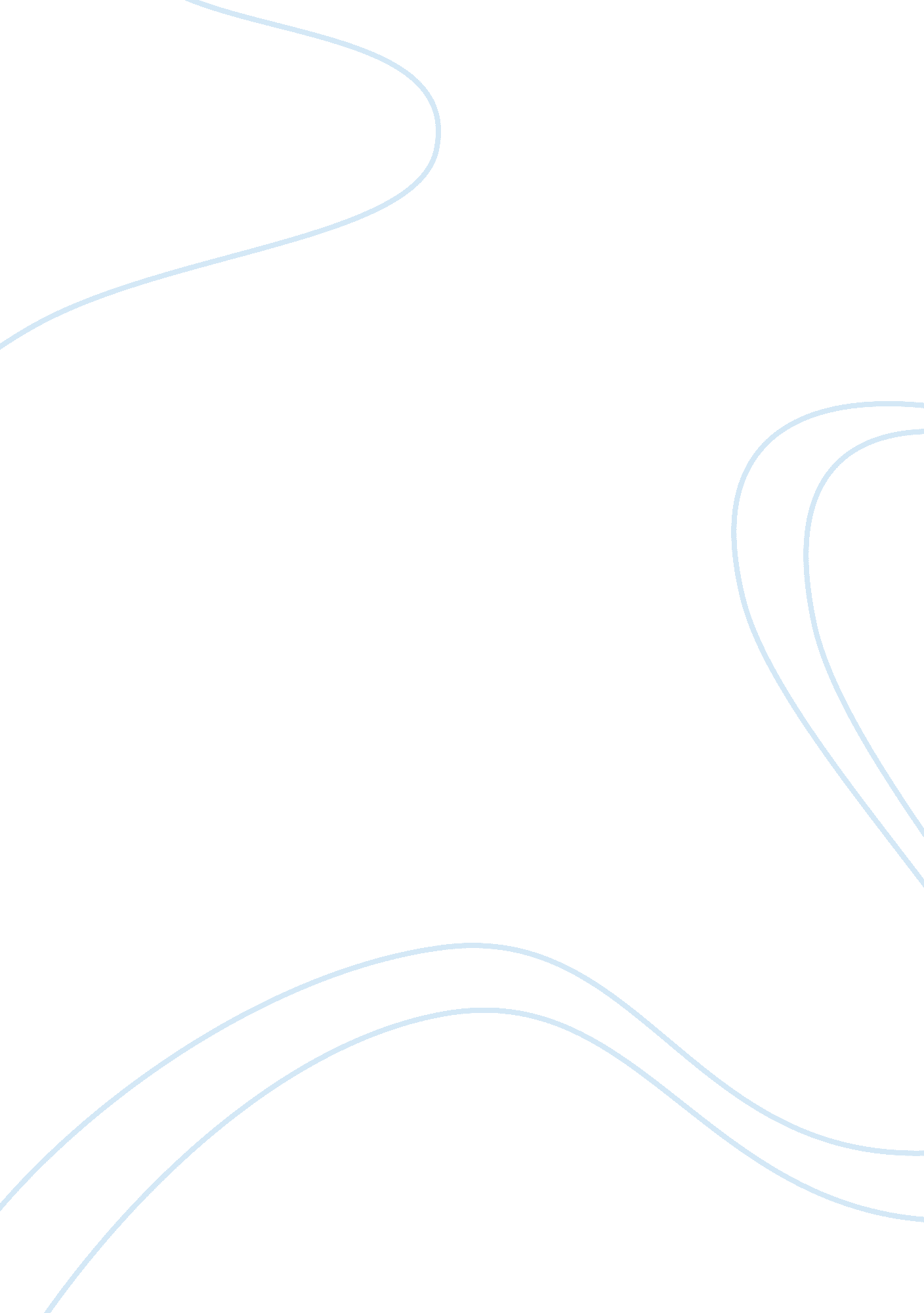 Carmelo anthony outline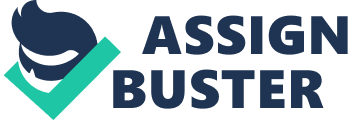 Eric Channey 2/12/2012 3rd hour Carmelo Kyam Anthony Outline I. Background Information A. I was born in Brooklyn, New York on May 29th 1984. B. My parents are Carmelo Anthony Sr. and Mary Anthony. C. My father died when I was three due to liver failure. D. My mother had to raise me by herself. E. When I turned eight my family moved to Baltimore where I tried to perfect my athletic skills. F. There was a lot of crime in Baltimore, including drugs, killings, and shootouts. I saw Baltimore as being a motivation to escape from a horrible community. Baltimore made me tough and mentally focused on my goals. G. I attended Towson Catholic High School for my first three years of high school. H. In the summer of 2000 I had grew five inches. This made me 6 foot five inches. I. I had become one of the top basketball players in my area and had created a name for myself. J. My junior year in high school I averaged 23 points and 10 rebounds per game. K. Mentally I believed that I wasn’t fit for the NBA for I started skipping classes and getting suspended regularly. L. My senior year I transferred to Oak Hill Academy in Virginia. M. In 2002 I decided to attend Syracuse University, where I averaged 22 points and 10 rebounds a game. N. Here I led my team to a 30 and 5 season record, and helped our team win its first ever NCAA title. O. After this season I decided to enter the 2003 NBA draft. P. In the 2003 NBA draft I was chosen as the third pick of the first round by the Denver Nuggets. Q. Every season I started to progress more and more. R. In 2004 I married Alani Vazquez also known as La La who is also from Brooklyn New York. S. In 2007 we had my son Kiyan Carmelo Anthony. T. In 2011 I went to the New York Knicks, which is my current team. II. Career Highlights A. I won the high school sprite slam dunk competition my senior year. B. I was the NCAA champion in 2003. C. I was also the NCAA’s most outstanding player in 2003. D. I was the NBA Rookie Challenge MVP in 2005. E. I am a five time NBA All-Star. F. I helped Team USA win the gold medal in the 2008 Summer Olympic Games. III. Most Important Contribution A. Carmelo’s Anthony best gift to our society would have to be his charity. He created a Youth Development Center in Baltimore that help 35, 000 children every year by offering job training and education services. B. The most important lesson that can be learned from Carmelo Anthony is that we can overcome our hardships with hard work, faith, and consistency. 